Formateur/consultant en sécurité routière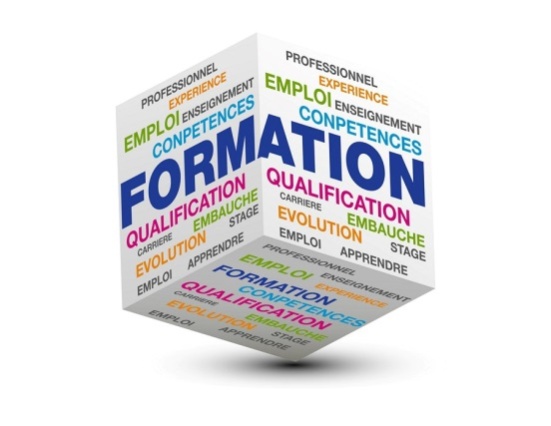 Frédéric BARTHELAT28, rue Henri Dunant  03300  CUSSET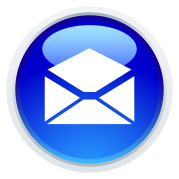 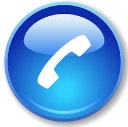 Siret : 32363751200043     N° d’activité :84 030367903    N° Dd 0071843Préparation au concours pour le recrutement des Inspecteurs du Permis de Conduire et de la Sécurité Routière 2021/2022Fiche d’inscriptionPréparation Admissibilité/AdmissionNom : ………………………………………………………………………Prénom :………………………………………………………………….Adresse postale : ………………………………………………………………………………………………………………………………………CP/Ville :…………………………………………………………………Tél :…………………………………………………………………………Email :…………………………………………………………………….                  Je joins à ma commande un règlement de 500,00 € par :A :			le :Signature